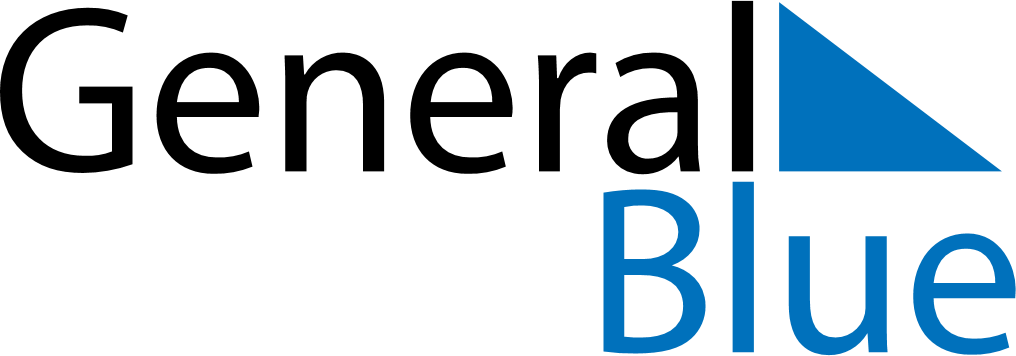 August 2030August 2030August 2030SingaporeSingaporeSUNMONTUEWEDTHUFRISAT12345678910National Day111213141516171819202122232425262728293031